Cod formular specific: L037C.1                                                                                       Anexa nr. 4FORMULAR PENTRU VERIFICAREA RESPECTĂRII CRITERIILOR DE ELIGIBILITATE AFERENTE PROTOCOLULUI TERAPEUTIC DCI CETUXIMABUMcancer al capului şi gâtului local avansat recurent sau metastatic -SECŢIUNEA  I - DATE GENERALE1.Unitatea medicală: ……………………………………………………………………………...…….2. CAS / nr. contract: ……………./………………… 3.Cod parafă medic:	4.Nume şi prenume pacient: …………………………………….………………………………..……CNP / CID:						5.FO / RC:			 în data:				6.S-a completat “Secţiunea II- date medicale“ din Formularul specific cu codul: ..…….....………7.Tip evaluare:	iniţiere	continuare	întrerupere8.Încadrare medicament recomandat în Listă:boala cronică (sublista C secţiunea C1), cod G:  PNS (sublista C secţiunea C2), nr. PNS:		, cod de diagnostic (varianta 999 coduri de boală), după caz: ICD10 (sublista A, B,C secţiunea C3, D, după caz), cod de diagnostic (varianta 999 coduri de boală): 9. DCI recomandat: 1)…………………………………. DC (după caz) ……………………………...                                   2)…………………………………. DC (după caz) ……………………………...10.*Perioada de administrare a tratamentului:	3 luni	6 luni  	12 luni, de la:			               până la:11. Data întreruperii tratamentului: 12. Pacientul a semnat declarația pe propria răspundere conform modelului prevăzut în Ordin:  DA        NU*Nu se completează dacă la “tip evaluare“ este bifat “întrerupereSECŢIUNEA II - DATE MEDICALE         	                              Cod formular specific L037C.1INDICAŢIE: - Cancer cu celule scuamoase al capului şi gâtului avansat local, în asociere cu radioterapiaCancer cu celule scuamoase al capului şi gâtului recurent/metastatic în asociere cu chimioterapia pe bază de derivaţi de platină (până la maxim 6 cicluri), urmat de terapia de menţinere (monoterapie).CRITERII DE INCLUDERE ÎN TRATAMENT                                                                 Declarație de consimţământ pentru tratament semnată de pacient:                             	DA	NUVârsta > 18 ani:                                                                                                           	DA	NUCancer cu celule scuamoase al capului şi gâtului avansat local, în asociere cu radioterapia:                                                                                                                                             DA         NUCancer cu celule scuamoase al capului şi gâtului recurent/metastatic în asociere cu chimioterapia pe bază de derivaţi de platină (până la maxim 6 cicluri), urmat de terapia de menţinere (monoterapie):                                                                                                                                               DA         NUFuncţie hematologică, hepatică, renală care permit administrarea tratamentului citostatic şi a inhibitorului de EGFR:                                                                                                       DA         NUECOG PS 0-2:                                                                                                                     DA         NUCRITERII DE EXCLUDERE DIN TRATAMENTHipersensibilitate cunoscută la substanţa activă:                                                                DA         NUBoala pulmonară interstiţială sau fibroză pulmonară:                                                        DA         NUSarcină/alăptare:                                                                                                                  DA         NUReacţii adverse severe de tip şoc anafilactic legate de cetuximab:                                     DA         NUReacţii cutanate de gradul 4 care apar pentru a patra oară şi nu se reduc la gradul 2 sub tratament specific:                                                                                                                               DA         NUCRITERII DE CONTINUARE A TRATAMENTULUI Menţinerea consimţământului şi a complianţei la tratament a pacientului:                     DA         NUStarea clinică a pacientului permite administrarea terapiei în condiţii de siguranţă:        DA         NU         Probele biologice permit continuarea administrării terapiei în condiţii de siguranţă:       DA        NU                                                                         Monitorizarea tratamentului:                                                                                                 Monitorizare clinică şi biologică conform bolii de bază şi tratamentului:                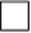 Răspunsul terapeutic se va evalua prin metode imagistice adecvate stadiului şi localizării bolii la 3 - 6 luni:                                                                                                                                                           CRITERII DE ÎNTRERUPERE DEFINITIVĂ A TRATAMENTULUIProgresia boliiSarcina/alăptareaReacţii cutanate de gradul 4 care apar pentru a patra oară şi nu se reduc la gradul 2 sub tratament specific                Decesul pacientului Terminarea iradierii (în cazul asocierii cu radioterapia)     V. CRITERII DE ÎNTRERUPERE TEMPORARĂ A TRATAMENTULUIîn cazul apariţiei unor reacţii adverse severe, se va temporiza administrarea până la remiterea acestora la un grad < 2 (vezi RCP pentru criteriile de modificare a dozei).     Subsemnatul, dr.…………………....................................................…, răspund de realitatea şi exactitatea completării prezentului formular.Data: 								Semnătura şi parafa medicului curantOriginalul dosarului pacientului, împreună cu toate documentele anexate (evaluări clinice și buletine de laborator sau imagistice, consimțământul informat, declarația pe propria răspundere a pacientului, formularul specific, confirmarea înregistrării formularului etc.), constituie documentul-sursă față de care, se poate face auditarea/controlul datelor completate în formular.